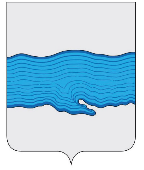  Ивановская область   Приволжский муниципальный район  Плесское городское поселениеВЕСТНИКСОВЕТА И АДМИНИСТРАЦИИПЛЕССКОГО ГОРОДСКОГО ПОСЕЛЕНИЯВыпуск № 2530.11.2023№ 25 от 30.11.2023Официальное издание нормативно-правовых актовСовета и администрации Плесского городского поселения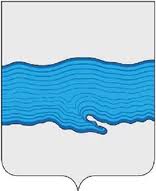 АДМИНИСТРАЦИЯ   ПЛЕССКОГО ГОРОДСКОГО ПОСЕЛЕНИЯ ПРИВОЛЖСКОГО МУНИЦИПАЛЬНОГО РАЙОНА ИВАНОВСКОЙ ОБЛАСТИПОСТАНОВЛЕНИЕ27 ноября 2023 г.                                                                                         № 161г. ПлесОб определении места размещения площадки временного складирования снега, убираемого с территорий общего пользования Плесского городского поселения на зимний период 2023 – 2024 гг.В целях обеспечения своевременной очистки дорог, улиц, придомовых территорий многоквартирных домов, площадей в период интенсивных снегопадов, упорядочения уборки на территории Плесского городского поселения в зимний период 2023 – 2024 гг. и определения места временного складирования снега в соответствии со ст. 14 Федерального закона от 06.10.2003 №131 – ФЗ «Об общих принципах организации местного самоуправления в Российской Федерации» администрация Плесского городского поселения  Приволжского муниципального района Ивановской области постановляет:1. Определить место размещения площадки для временного складирования снега, убираемого с территорий общего пользования населенных пунктов Плесского городского поселения на зимний период 2023 – 2024 гг. в 180 м. от автомобильной дороги Р – 600 Кострома – Иваново (Приволжск – Плес) вблизи д. Касимовка (согласно приложения N1).2. После снеготаяния, данная территория очищается предприятием, отвечающим за складирование снега.3. Запретить размещение (сброс) ТКО, иного мусора и отходов                     на вышеуказанной площадке. 4. Опубликовать настоящее постановление на официальном сайте Плесского городского поселения и в информационном бюллетене «Вестник Совета и администрации Плесского городского поселения».5. Контроль исполнения настоящего постановления возложить на главного специалиста по вопросам ЖКХ Золотарёва Ярослава Владимировича.ВрИП Главы Плесского Городского поселения                                                               С.В. КорниловаУТВЕРЖДЕНОПостановлением администрации Плесского городского поселения от 27.11.2023 г. № 161Приложение №1Схема места размещения площадки для временного складирования снега, убираемого с территорий общего пользования Плесского городского поселения на зимний период 2024 – 2024 гг.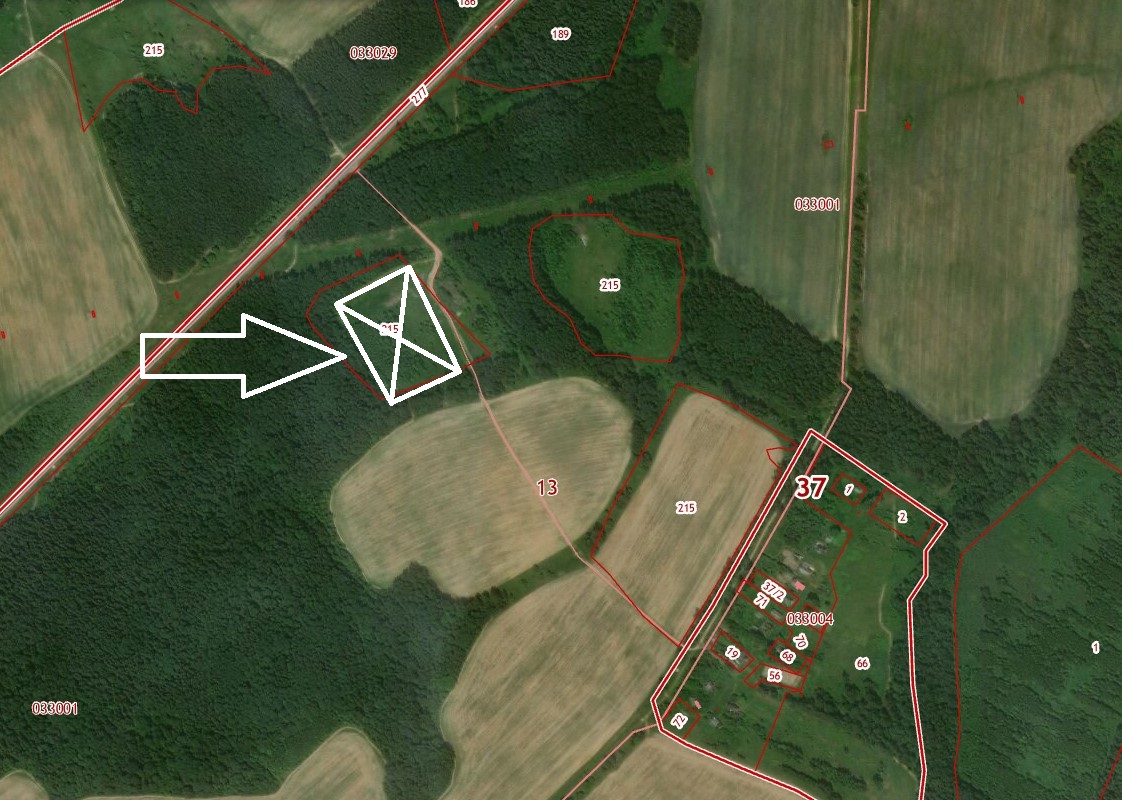 № и дата принятия ДокументаНаименование документаНомера страницАдминистрация Плесского городского поселенияАдминистрация Плесского городского поселенияот 27.11.2023 г. № 161Постановление «Об определении места размещения площадки временного складирования снега, убираемого с территорий общего пользования Плесского городского поселения на зимний период 2023 – 2024 гг»3